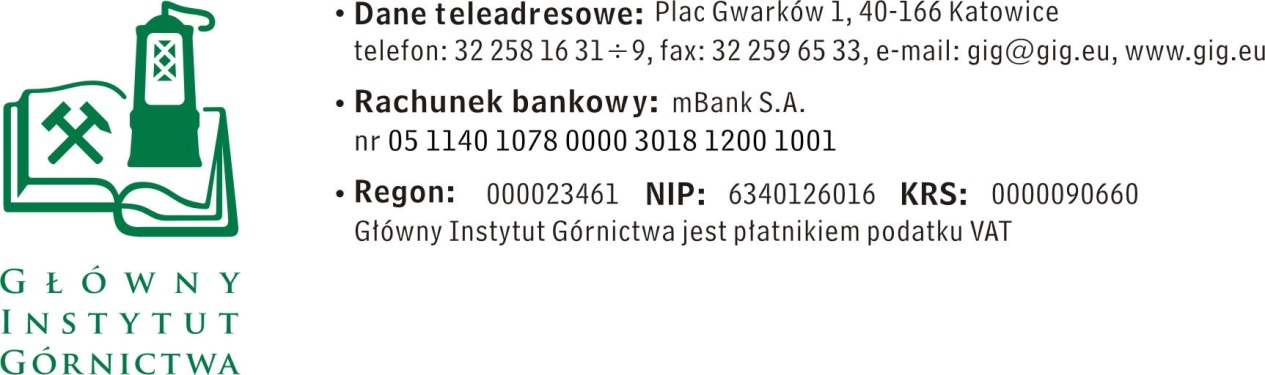 WSTĘPNE ZAPYTANIE OFERTOWE z dnia 21.02.2018 r. dotyczące dostawy z montażem suwnicy dla GIG KatowiceSzanowni PaństwoZwracamy się z prośbą o wstępną ofertę na dostawę suwnicy wraz z montażem.Należy podać:- Cenę netto/brutto w PLN( cena winna obejmować także cenę transportu i jego ubezpieczenia od Wykonawcy do Zamawiającego) oraz stawkę i wartość podatku VAT,- Szczegółowy opis techniczny- Termin dostawy i warunki wykonania zamówienia- Okres gwarancji- Warunki płatnościWstępną ofertę należy złożyć na załączniku nr 1Opis przedmiotu zamówienia:Przedmiotem zamówienia jest wymiana suwnicy.Dane techniczne istniejącej suwnicy 5 t przeznaczonej do demontażu:Suwnica dwudźwigarowa - pomostowa – produkcji TECHMET 1970 r. Udźwig 5T JAZDA MOSTEM Vm=45,0 m/min.- falownik HITACHI 5,5KWJazda wciągarki 27/13m/min. – silnik Ude46a P= 3,0 kWPrędkość podnoszenia 8,0m/min wciągnik „ PODEM” GRABOWOZasilanie 3x400V linia trolejowa 4 przewodowa Wysokość podnoszenia 5,89mbRozpiętość torowiska 17,5 mb.Długość hali 55mbDługość toru jazdy 48 mbWysokość podestu suwnicy do stropu hali ok.5,5mbSterownie kasetą z podestu roboczegoSzerokość główki szyny ok.53mmParametry oczekiwane nowej suwnicy o udźwigu 5t:UDZWIG 5T   /jedno lub dwubelkowa/Wymiana linii zasilającej – trakcyjnej długość ok. 55mb na wózkach kablowychSterownie kasetą z podestu roboczegoZainstalowanie rozłączników na moście i przy zasilaniu suwnicy /poziom roboczy/Prędkość robocza jazdy suwnicy regulowana falownikowoPrędkość dojazdowa suwnicy regulowana falownikowoPrędkość podnoszenia robocza i mikroprędkość – regulowana falownikowoZainstalowanie kasety sterowej wiszącej na kablu sterowym oraz sterowanie radiowe/zgodne z obowiązującymi przepisami/.Sygnalizacja świetlna i akustyczna ruchu suwnicyZainstalowanie firanki kablowej wciągnika podnoszeniaMożliwość zdefiniowania obszaru zabronionego dla jazdy suwnicy.Pomiary elektryczne ochronne izolacji i skuteczności zerowaniaInstrukcje , tabliczki ostrzegawcze , napisy Wykonanie prób statycznych Regulacja i rozruch suwnicyWykonanie dokumentacji techniczno - ruchowej Odbiory urządzenia z udziałem U.D.T)Szkolenie obsługi suwnicy i służb serwisowychIII.	Miejsce i termin składania ofertOfertę według załączonego wzoru należy złożyć do dnia 28.02.2018 r. do godz. 12.00. pok. 9a budynek B Katowice 40-166 Pl. Gwarków 1Ofertę można złożyć drogą elektroniczną lub w siedzibie Zamawiającego:Główny Instytut GórnictwaPlac Gwarków 140-166 Katowicebudynek B, pokój 9aadres e-mail: zgrzyska@gig.euIV.	Załączniki:Formularz oferty.ZAPRASZAMY DO SKŁADANIA OFERTZałącznik nr 1 do Zapytania ofertowego.__________________pieczęć firmowa WykonawcyNazwa / Imię i nazwisko Wykonawcy:__________________________________________________________________________________________Adres: _______________________________Nr tel.: _________________ Nr faksu: ________________Adres e-mail: _________________________OFERTAz dnia ____________dotyczące dostawy z montażem suwnicy dla GIG KatowiceNiniejszym oferujemy cenę, zgodnie z warunkami zawartymi w Zapytaniu ofertowym za kwotę:netto: _________________________ PLN,VAT – ___%, wartość ___________________ PLN,brutto: _______________________________ PLN.słownie: ______________________________________________________________Termin realizacji ………………………………………………………………………_____________________________					____________________________(miejscowość, data)							                     (podpis)